Rm6      wk3 tm1             Home Learning Choice Board:You choose which activity you would like to start with, Math:          Basic Facts stage2/3, stage 4, and stage 5Learn 10 facts every day. Write down each basic fact, then think of how you solved that fact and what kind of strategies you used to get the answer. (3 +         = 5) how did you know what number goes in the square? (because I counted 5 and counted back 3 and 2 was left. Or I know it’s 2 because 3 + 2 more equals 5 showing on their fingers)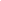 Children need to check carefully at whether the basic facts are addition +  , subtraction -   , multiplication x    or division PB4L:  this quote relates to our school value Be Responsible (colour in and write some things about How can we Be Responsible?)Haere taka mua, taka muri, Kaua e whai (Be a leader not follower)Encourage others to make the right choices by leading by example.                          Remember to take breaks and stay hydratedWriting: Water fall – Our topic this term is The Water Cycle)Using the senses SEE / HEAR What can you see in the picture? Write a list of words (water, falling , flowing, splashing, raining, crying)What would you hear? Write a list of words (splashing, drip, drip like a running tap)Use words from each list to best describe the picture of the waterfall.  Each day think of at least 2 new sentences to add to their writing.Topic:  The Water Cycle – talk about (can they show what a solid form looks like?What is water? (liquid, solid, gas) Where can water be found? (rivers, streams, oceans, pools) Why is water so important? (we need water to survive, grow)  https://www.natgeokids.com/nz/discover/science/nature/water-cycle/Take a Break: Play a game with the family (maybe teach your family how to play 21)Reading: read daily to a family member and ask questions or share what is happening in the text. Use this link to get to Ready to Read Texts: Click on a reading level and choose a book to listen to or book that can be downloaded and read along too.https://literacyonline.tki.org.nz/Literacy-Online/Planning-for-my-students-needs/Instructional-Series/Ready-to-Read/Guided-readingHandwriting: Bb - Focus letter (goals to achieve on sheet) practise formation every day.Write your work in a bookSpelling: choose 5 words to learn each day. Use each word by putting them into a sentence.List 1: and, I, my, to, we	My mum got a bunch of red roses for Valentines.I am going to pools with my cousins.When we go to the beach I like to make sandcastles.https://www.pukekohenorth.school.nz/files/7c028dec604fffb3/file_attachments/1/Essential_Word_Lists.pdf